Tecт 1Low-poly – 12 tris куб. Все полигоны – разные группы сглаживания. Все полигоны на UV разорваны.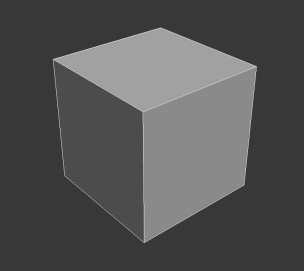 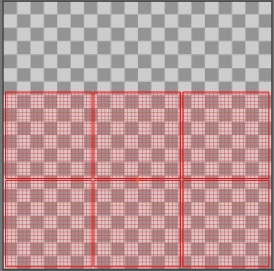 High-poly – куб с небольшими фасками на гранях. Одна группа сглаживания. Нет UV.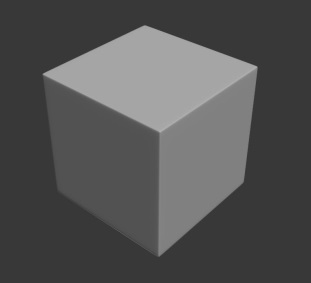 Результат запекания в Sustance Designer – стандратные настройки. (только Subsampling 8x8)Subsampling – аналог Padding.Low-poly с Картой Нормалей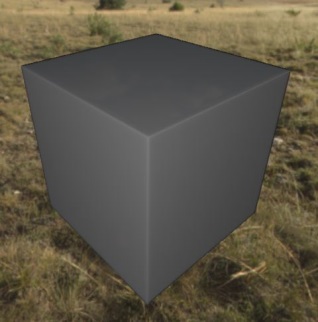 Результат: Отлично.Проблемы:При максимальном приближении все еще заметны темные полосы на стыках граней. Издалека их не видно.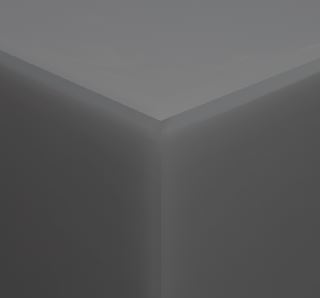 Tecт 2Low-poly - 108 tris куб. Все полигоны – одна группа сглаживания. Все полигоны на UV разорваны.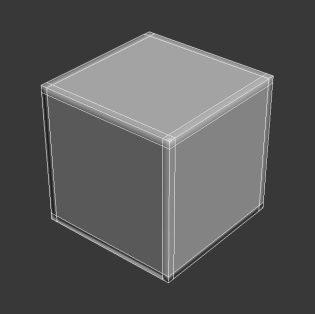 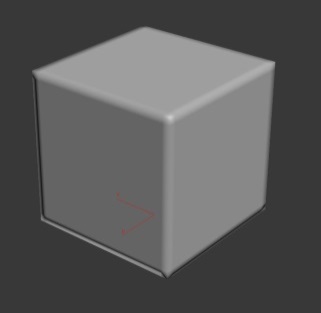 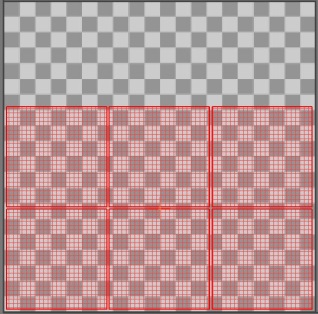 High-poly – куб с большими фасками на гранях. Одна группа сглаживания. Нет UV.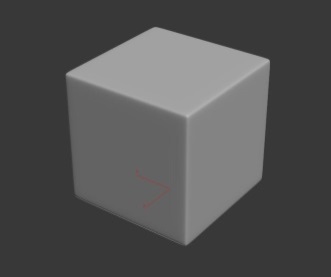 Особенности теста – фаска на Low-poly меньше фаски на High-poly. Результат запекания в Sustance Designer – стандартные настройки. (только Subsampling 8x8)Low-poly с Картой Нормалей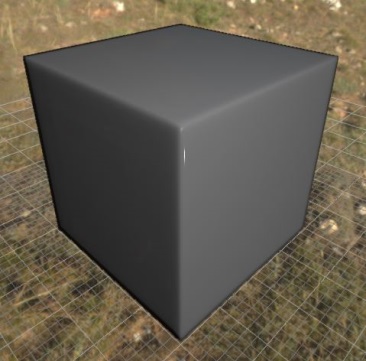 Результат: Отлично. По итогам запекания приоритет получила фаска карты нормалей. При наложении КН именно она видима.Проблемы:При максимальном приближении все еще заметны темные полосы на стыках граней. Издалека их не видно.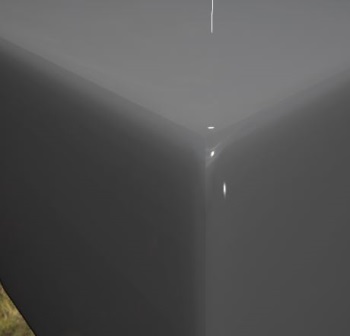 При прямом освещении проблема практически незаметна.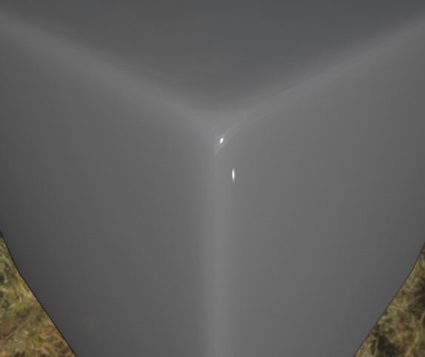 Проблема создается именно КН, так что убрав её и настроив сглаживание только группами сглаживания можно избавится и от данной проблемы.Tecт 3Low-poly - 12 tris куб. Все полигоны – разные группы сглаживания. Полигоны на UV сшиты по мере возможности. (не везде)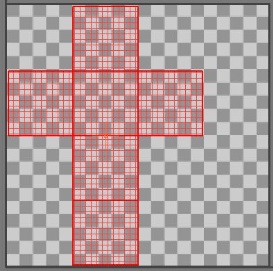 High-poly – куб с небольшими фасками на гранях. Одна группа сглаживания. Нет UV.Результат запекания в Sustance Designer – стандартные настройки. Subsampling 8x8.Low-poly с Картой Нормалей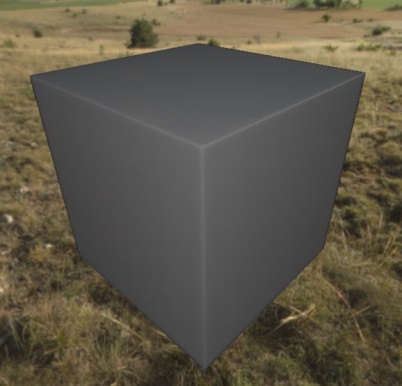 Результат: Нормально. Все же есть разница между сшитыми и несшитыми UV. Это визуально заметно на карте нормалей. (Картинка 1) Также это заметно на местах стыка. (Картинка 2)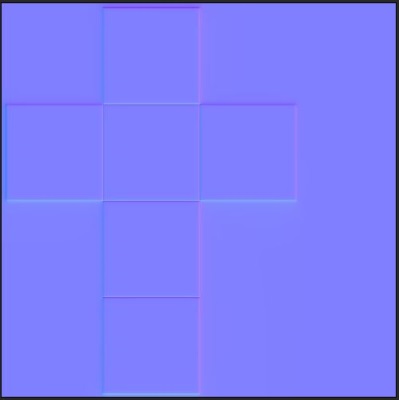 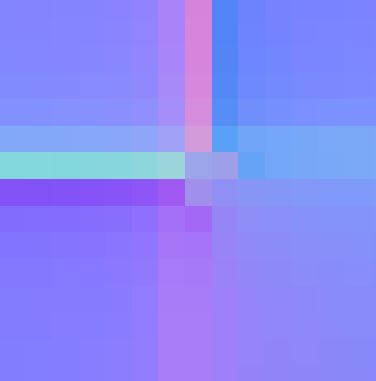 Результат запекания в Sustance Designer – стандартные настройки. Subsampling 0.Low-poly с Картой Нормалей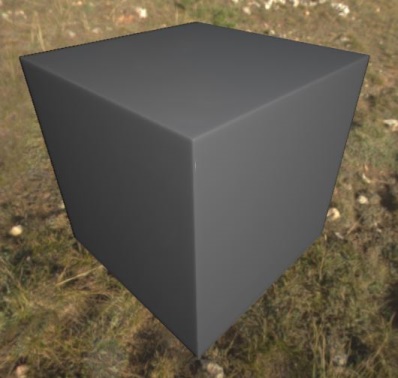 Результат: Плохо. 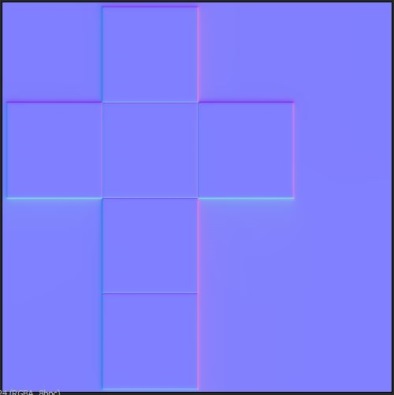 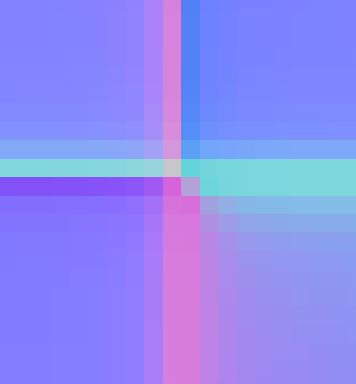 Проблемы: Интенсивная полоса-артефакт на граняхНа одной из граней появилась явная черная полоска. Она появилась из-за сшитых UV.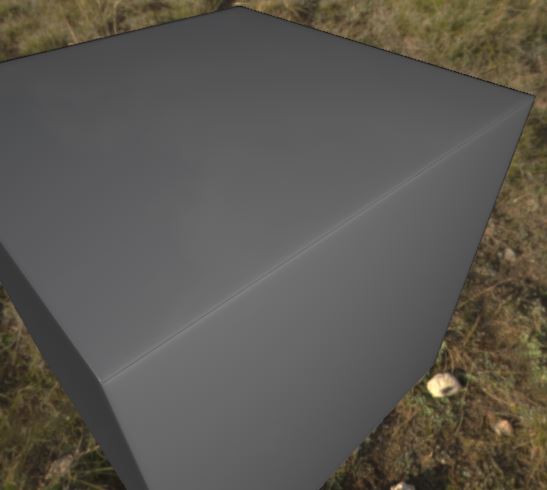 Слабоинтенсивные артефакты на граняхВ зависимости от интенсивности освещения может то появляться, то пропадать стыки на остальных гранях.Сильный свет: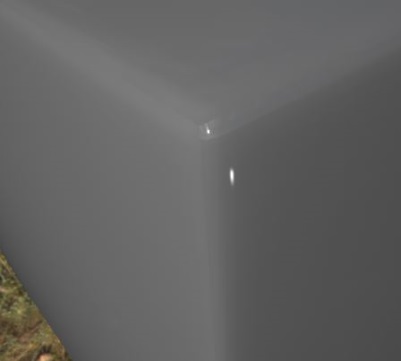 Сверху свет приглушен: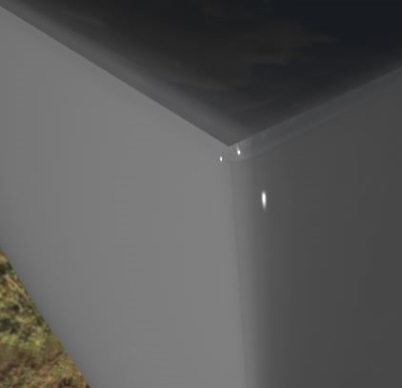 С расстоянием артефакт пропадает: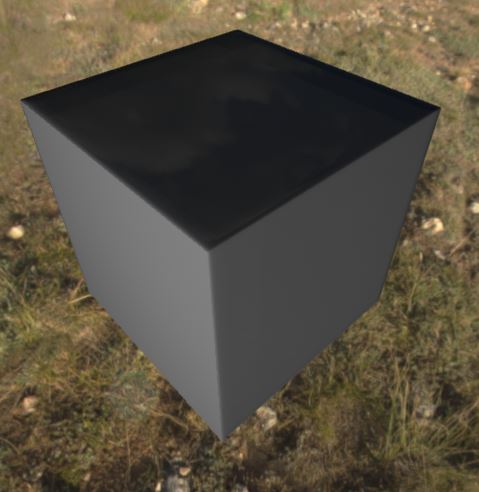 Итоги: сшитые UV на местах где должно быть сглаживание создают проблемы.Tecт 4Low-poly - 12 tris куб. Все полигоны – разные группы сглаживания. Полигоны на UV сшиты по мере возможности. (не везде)High-poly – куб с большими фасками на гранях. Одна группа сглаживания. Нет UV.Результат запекания в Sustance Designer – стандартные настройки. Subsampling 8x8.Low-poly с Картой Нормалей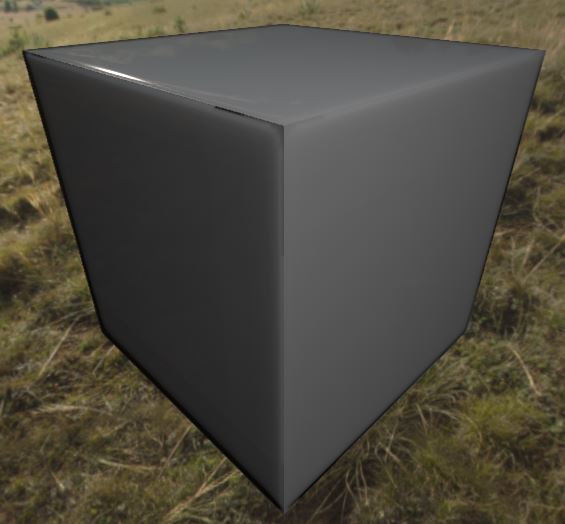 Результат: плохо. Проблема усилась из-за большей фаски.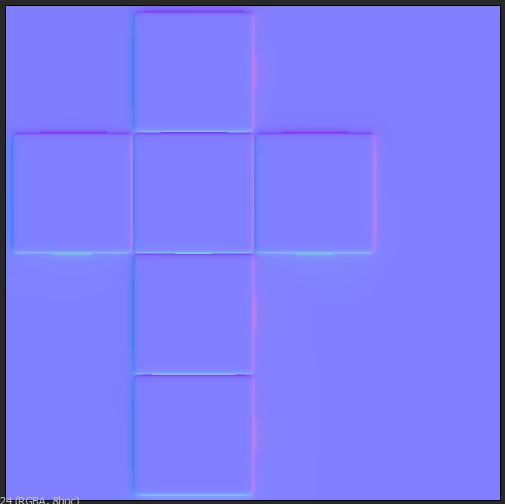 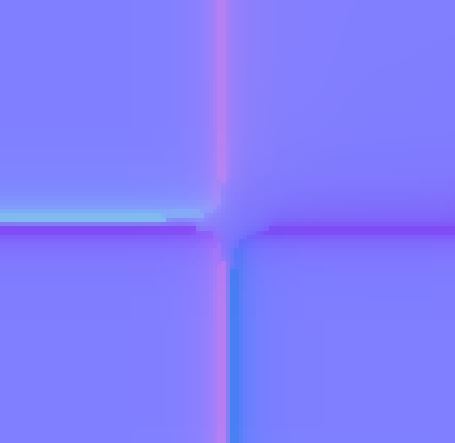 С уменьшением Subsampling до 0. – проблема немного смягчилась, но в целом – осталась.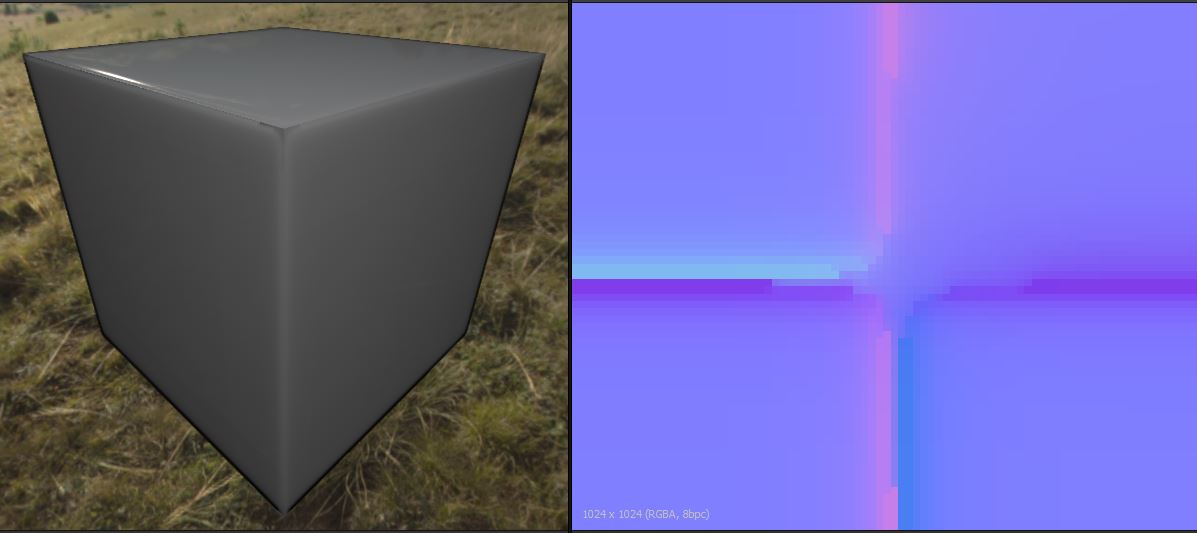 Итоги: сшитые UV на местах где должно быть сглаживание создают проблемы. Если тот же самый High poly запечь с разорванными UV – проблема в целом уйдет (тест 2)Tecт 5Low-poly - 12 tris куб. Все полигоны – одна группа сглаживания. Все полигоны на UV разорваны.High-poly – куб с небольшими фасками на гранях. Одна группа сглаживания. Нет UV.Результат запекания в Sustance Designer – стандартные настройки. Subsampling 0.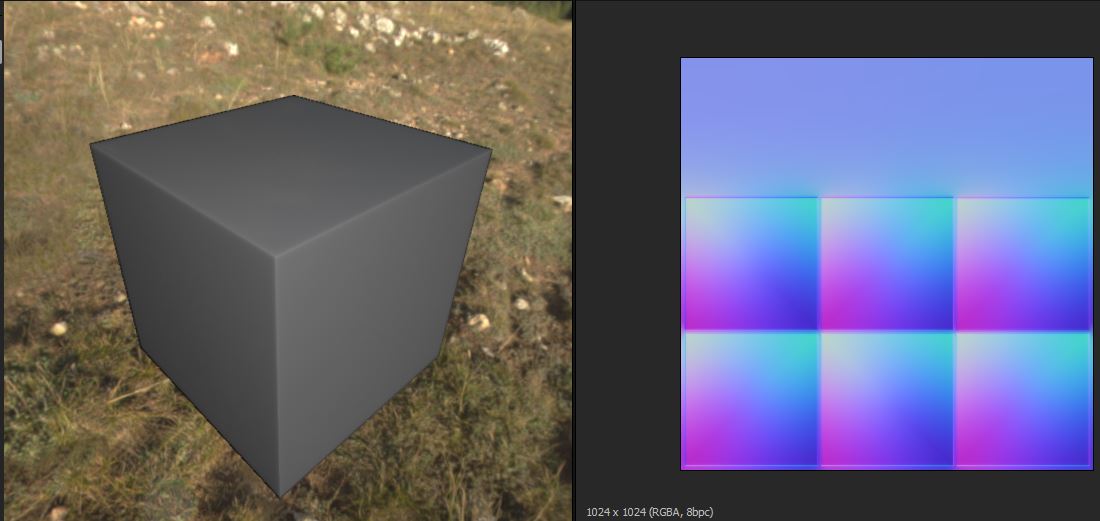 Cтык на UV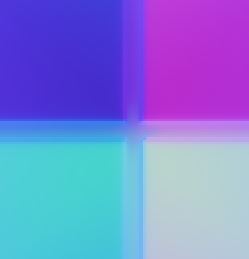 Швы при приближении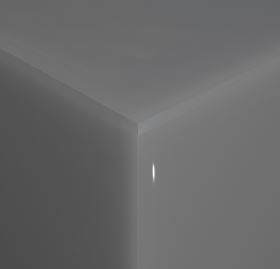 Результат: Хорошо. Но при ближнем осмотре видны слабые швы.Subsampling 8. 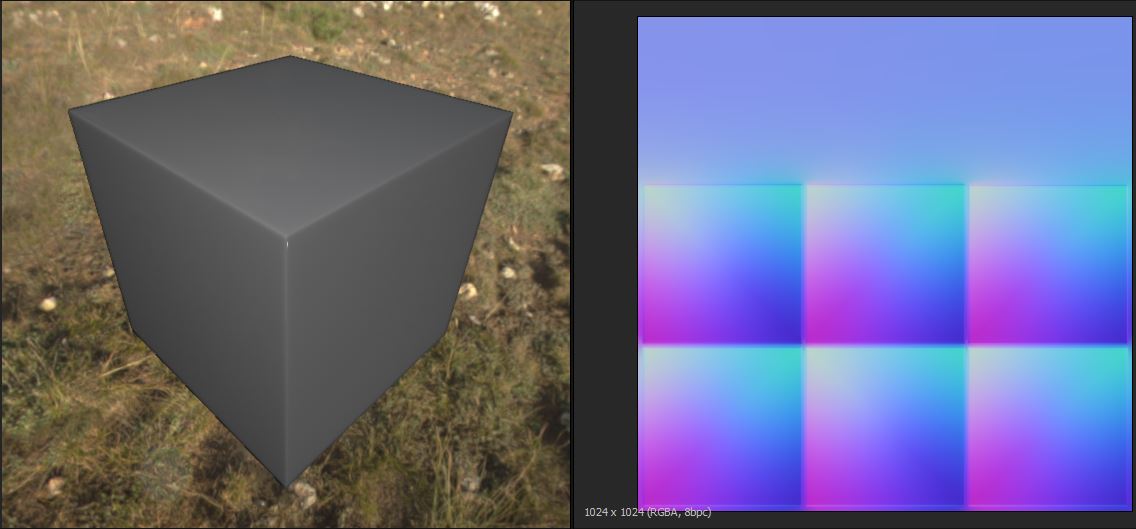 Cтык на UV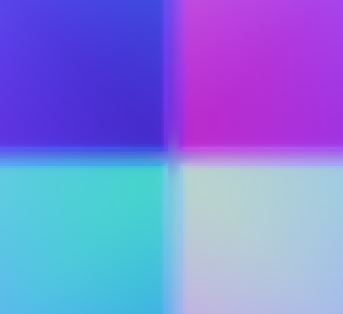 Швы при приближении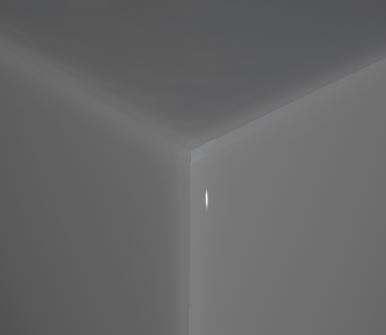 Результат: Хорошо. Но при ближнем осмотре швы остались и даже стали немного интенсивнее.Tecт 6Low-poly - 12 tris куб. Все полигоны – одна группа сглаживания. Полигоны на UV сшиты по мере возможности. (не везде)High-poly – куб с небольшими фасками на гранях. Одна группа сглаживания. Нет UV.Результат запекания в Sustance Designer – стандартные настройки. Subsampling 8.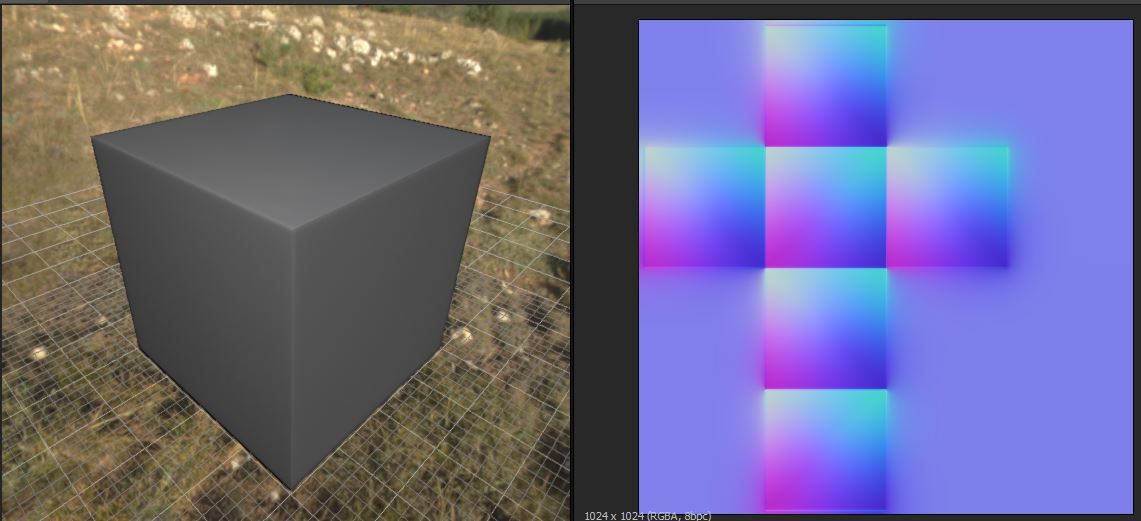 Результат: Хорошо. Идеальные грани, соединенные на UV. Даже вблизи нет визуального шва.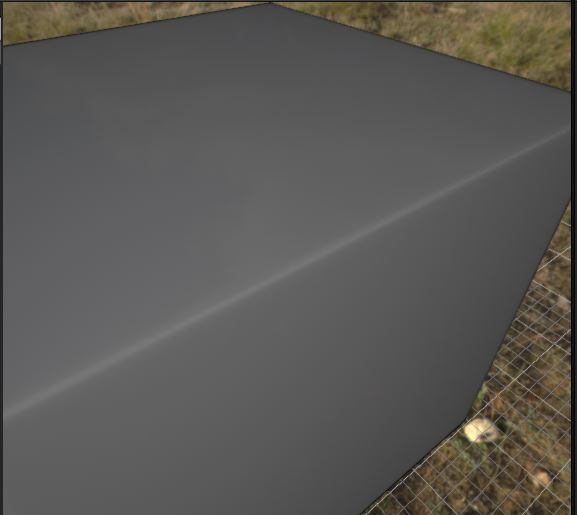 Разорванные грани имеют шов, довольно слабо заметный с расстояния.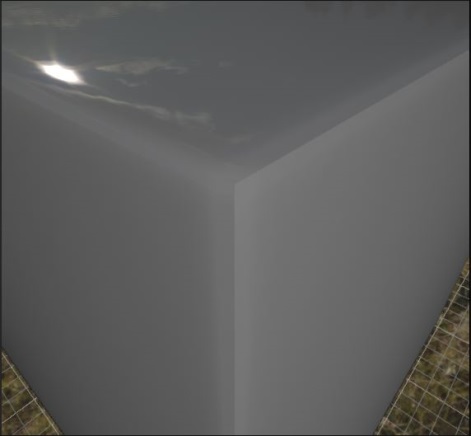 Tecт 7 (xNormal)Low-poly - 12 tris куб. Все полигоны – одна группа сглаживания. Все полигоны на UV разорваны.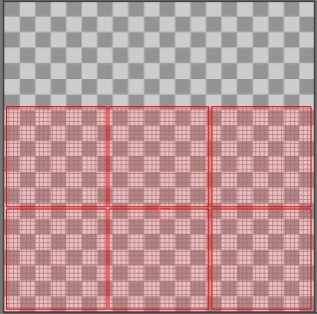 High-poly – куб с небольшими фасками на гранях. Одна группа сглаживания. Нет UV.Настройки запекания в xNormalНа HP и LP включены Average Normals. Ray distance – стандартный.» «Y-» Edge Padding – 4. Default renderer. Antialiasing – 1.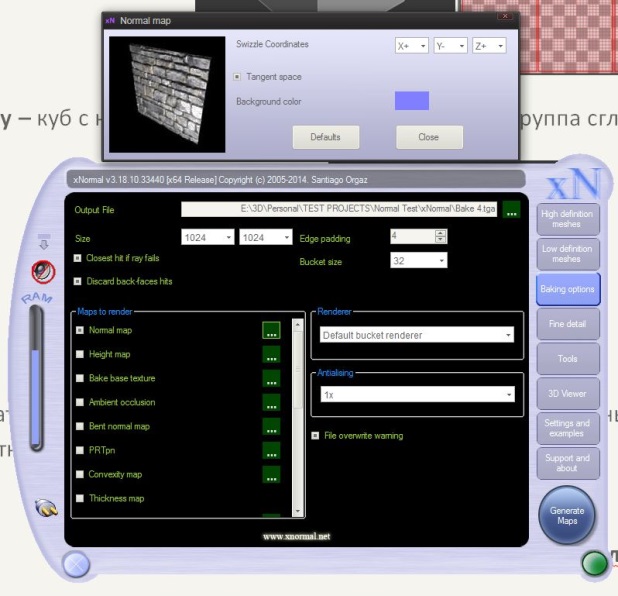 Low-poly с Картой Нормалей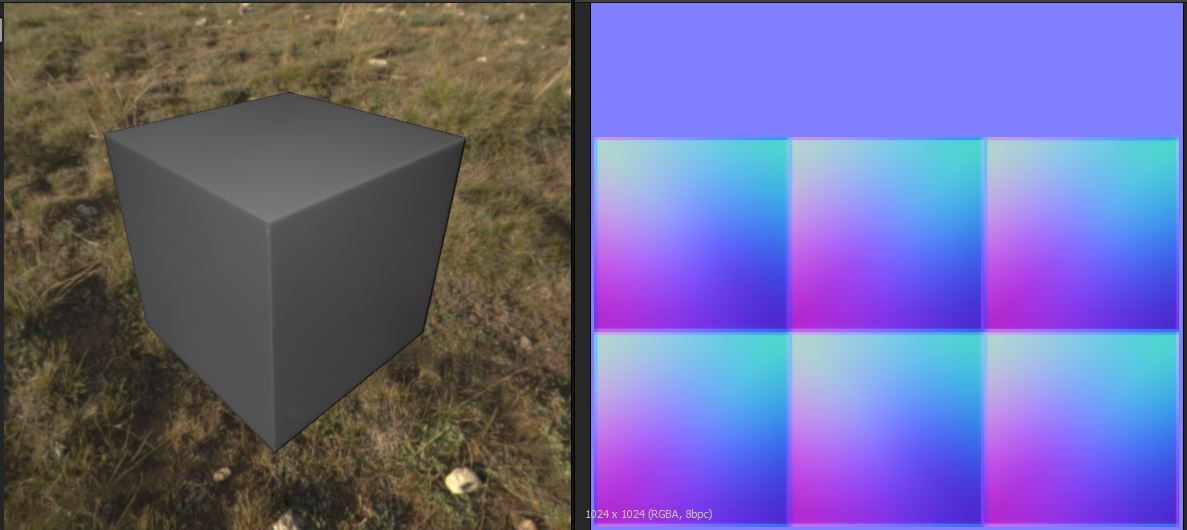 Результат: ХорошоПроблемы:Все еще присутствуют небольшие артефакты стыков. Но они незначительны.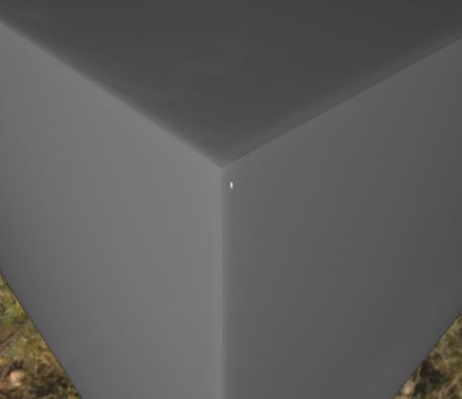 Tecт 8 (xNormal)Low-poly - 6 полигональный куб. Все полигоны – одна группа сглаживания. Полигоны на UV сшиты по мере возможности. (не везде)High-poly – куб с небольшими фасками на гранях. Одна группа сглаживания. Нет UV.Настройки запекания в xNormalНа HP и LP включены Average Normals. Ray distance – стандартный.» «Y-» Edge Padding – 4. Default renderer. Antialiasing – 1.Low-poly с Картой Нормалей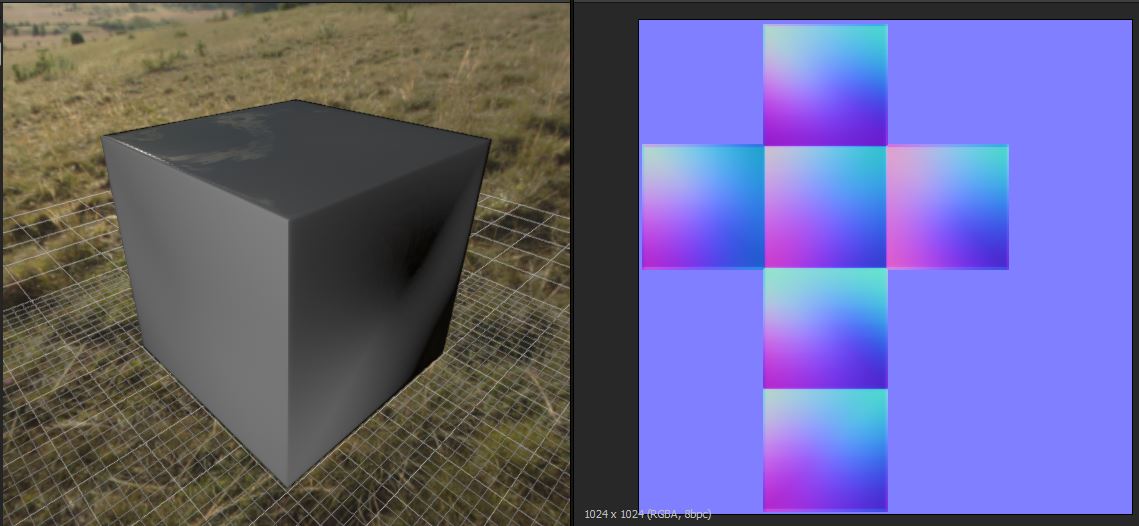 Проблемы:Присутствуют артефакты-затемнения на плоскостях. (видно выше)Присутствуют артефакты на углах – стыки и случайные затемнения.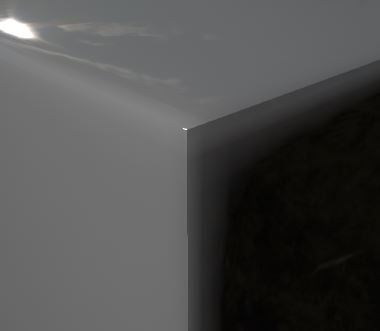 Результат: Плохо.Tecт 9 (4 варианта)High-poly – куб с прямоугольными фасками на гранях. Одна группа сглаживания. Нет UV.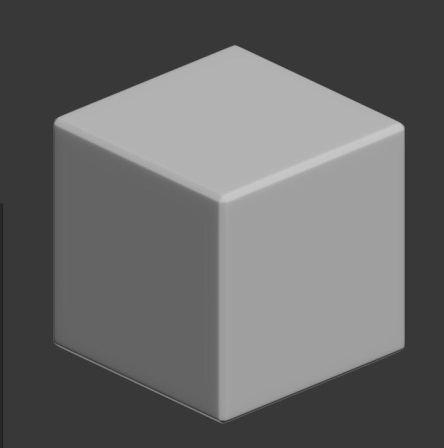 Low-poly - 12 tris куб. Вариант 1 - Все полигоны – одна группа сглаживания. Все полигоны на UV разорваны.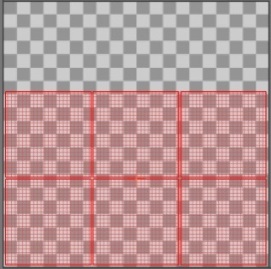 Запекание в Sustance Designer – стандартные настройки. (только Subsampling 8x8)Результат: Плохо. Даже издалека видны стыки на гранях, там где должны быть фаски.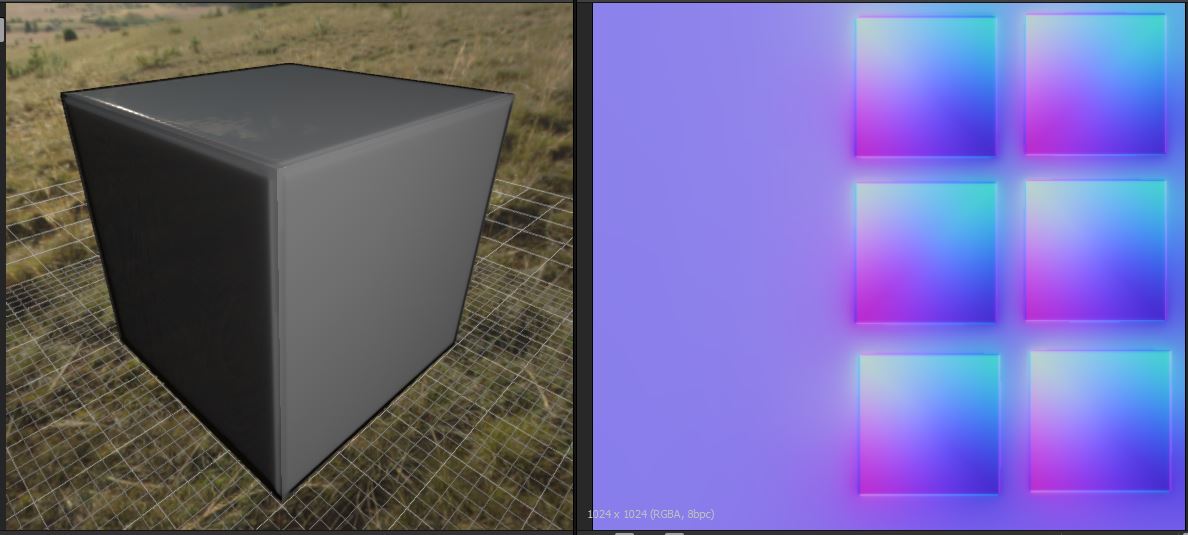 Вариант 2 - Все полигоны – одна группа сглаживания. Полигоны на UV сшиты, но не везде.Запекание в Sustance Designer – стандартные настройки. (только Subsampling 8x8)При прямых лучах света грани сшитые на UV показывают хороший результат.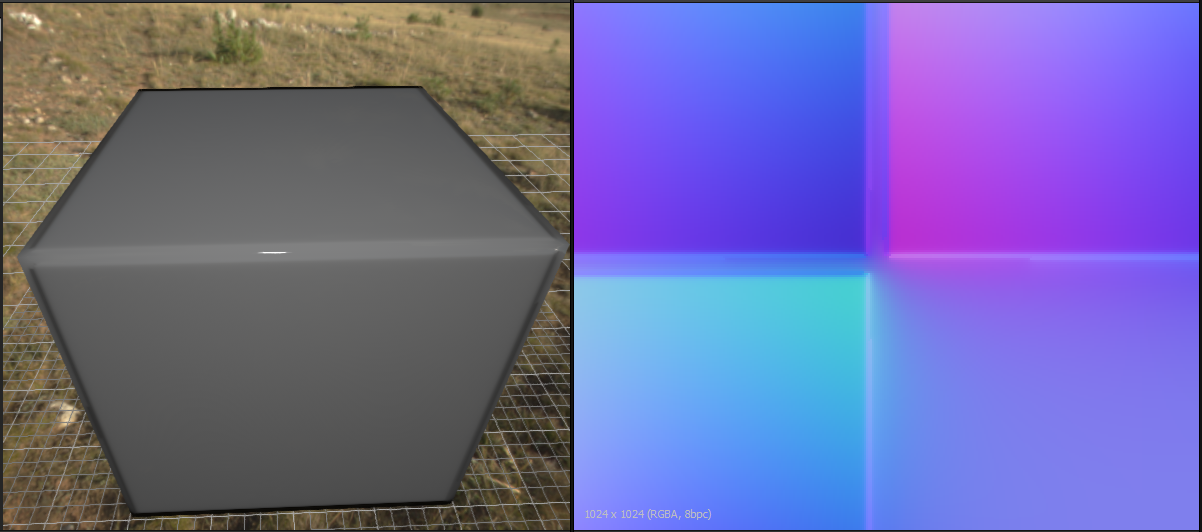 Тут хорошо видна разница между сшитой и несшитой гранью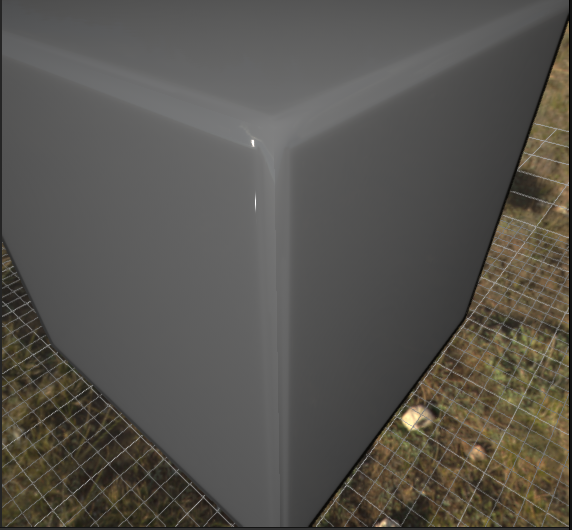 В целом: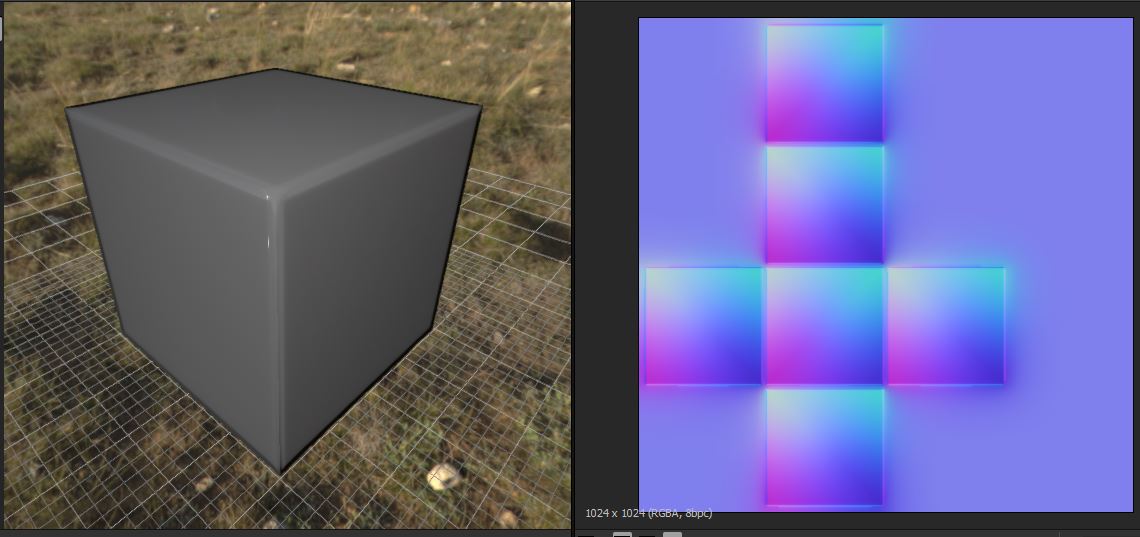 Результат: Удовлетворительно.Вариант 3 - Все полигоны – РАЗНЫЕ группы сглаживания. Все полигоны на UV разорваны.Запекание в Sustance Designer – стандартные настройки. (только Subsampling 8x8)Сильно заментны стыки.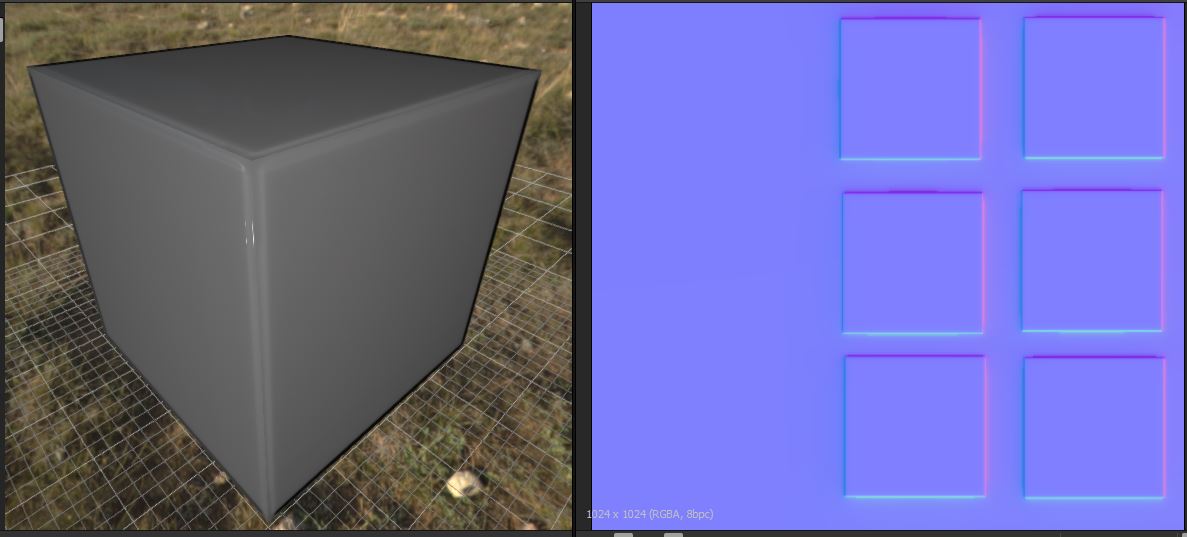 Результат: Плохо.Вариант 4 - Все полигоны – РАЗНЫЕ группы сглаживания. Полигоны на UV сшиты, но не везде.Запекание в Sustance Designer – стандартные настройки. (только Subsampling 8x8)Сильно заментны стыки.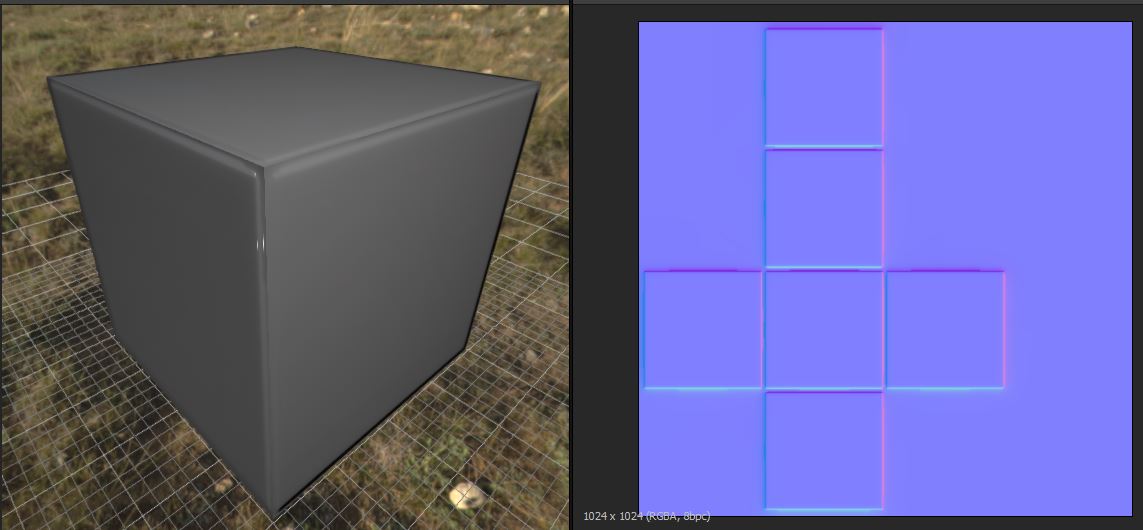 Результат: Плохо.Общие выводы по тесту – для запекания прямоугольной фаски – нужно иметь сшитые UV в местах, где эта фаска будет создана. Группа сглаживания на low-poly должна быть одна.Tecт 10 (2 варианта)High-poly – куб с прямоугольными фасками на гранях. Одна группа сглаживания. Нет UV.Вариант 1Low-poly - 108 tris куб. Одна группа сглаживания. Полигоны на UV сшиты, но не везде.Текстурные швы проходят точно по граням куба.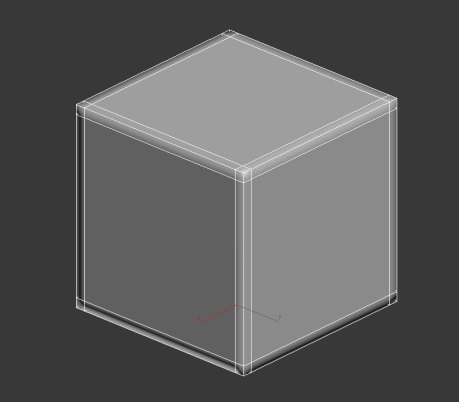 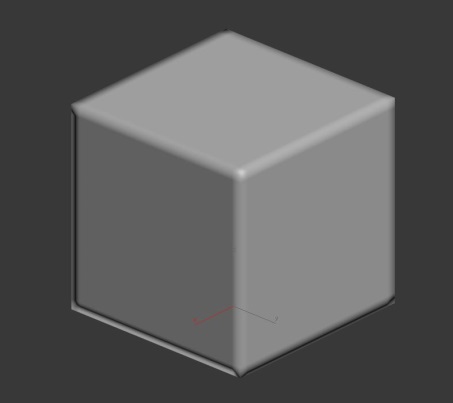 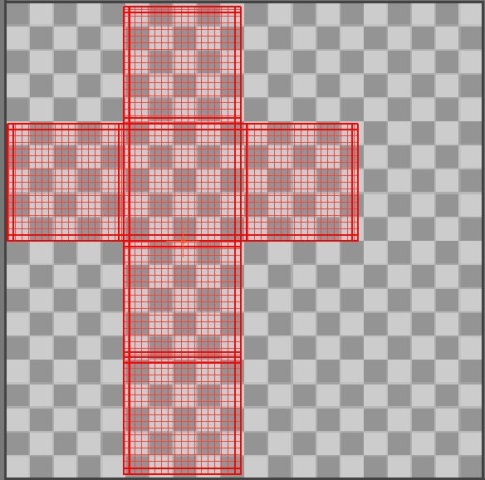 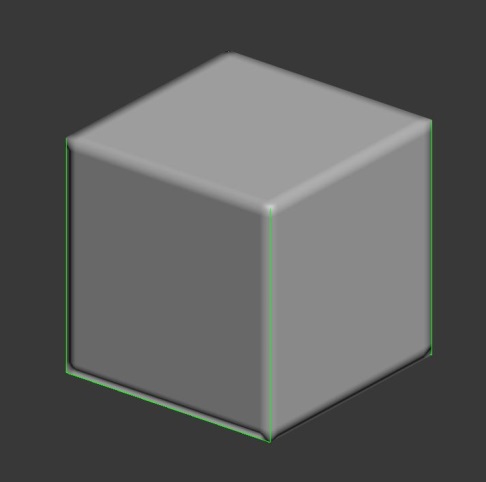 Запекание в Sustance Designer – стандартные настройки. (только Subsampling 8x8)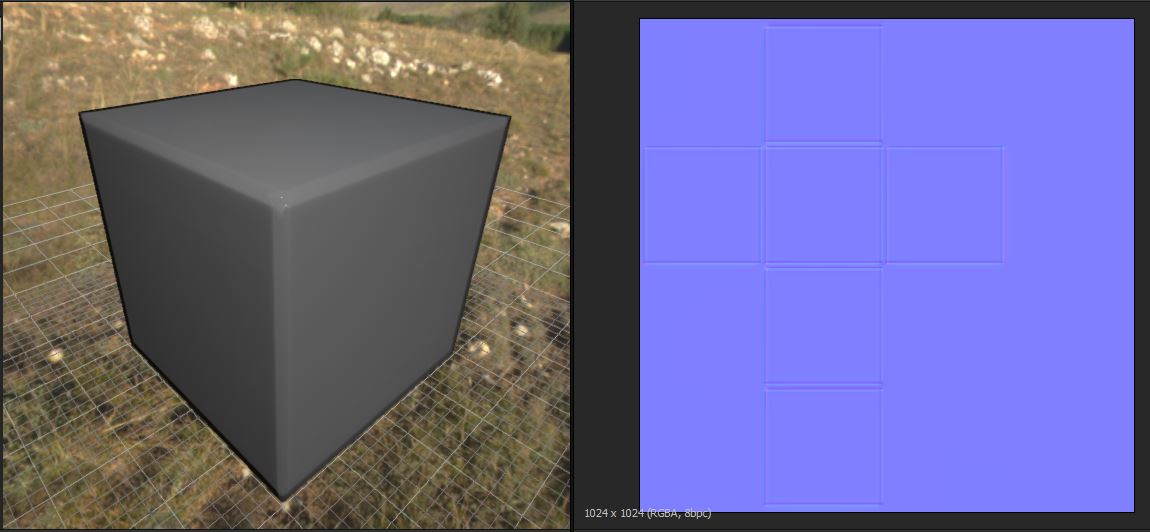 Визуально результат идеален. В видимой части модели проблем нет.Даже на вырезанном полигоне – нет заметного шва.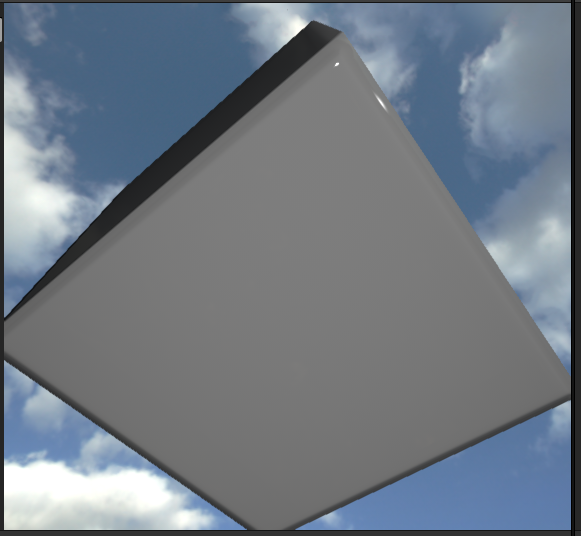 Основная проблема – поликаунт. Он увеличился с 6 поли до 108.Результат: Визуально Отлично (с учетом поликаунта – Удовлетворительно.Вариант 2Low-poly - 108 tris куб. Одна группа сглаживания. Полигоны на UV сшиты, но не везде.Текстурные швы спрятаны.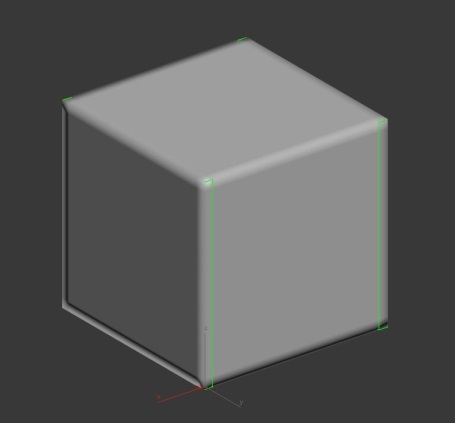 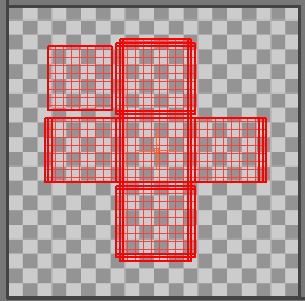 Запекание в Sustance Designer – стандартные настройки. (Subsampling 8x8)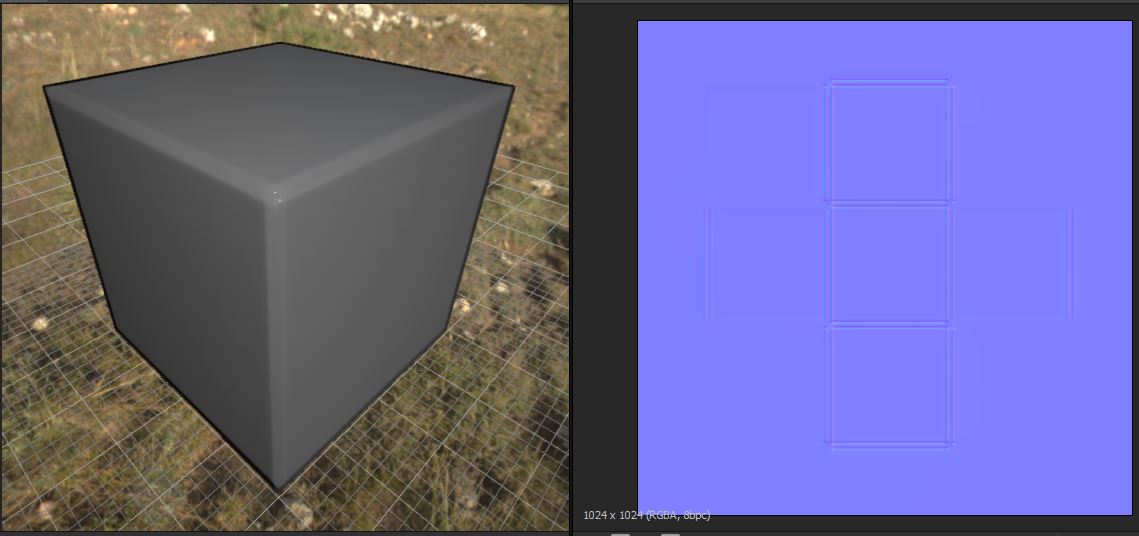 Визуально результат идеален. В видимой части модели проблем нет.Даже на вырезанном полигоне – нет заметного шва.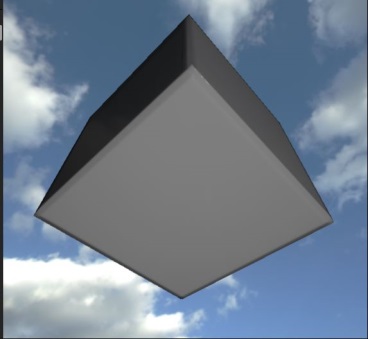 Основная проблема – поликаунт. Он увеличился с 6 поли до 108.Результат: Визуально Отлично (с учетом поликаунта – Удовлетворительно.Промежуточный вывод: - спрятанные швы на UV не влияют на запекание КНРешить проблему поликаунта может оптимизация Low-poly.Оптимизация (взят вариант 2)Оптимизация 1Удалены грани на модели, прямо не соприкасающиеся с швами UV. (108 poly > 60 poly)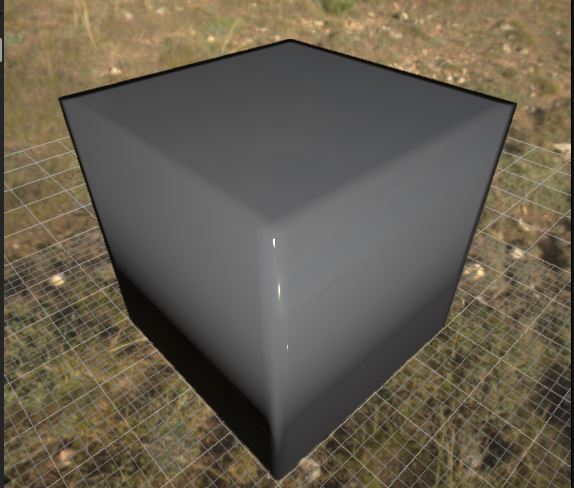 В результате на модели появились темные области.Результат: Плохо.Оптимизация 2Удалены все дополнительные грани на модели. (108 tris > 12 tris)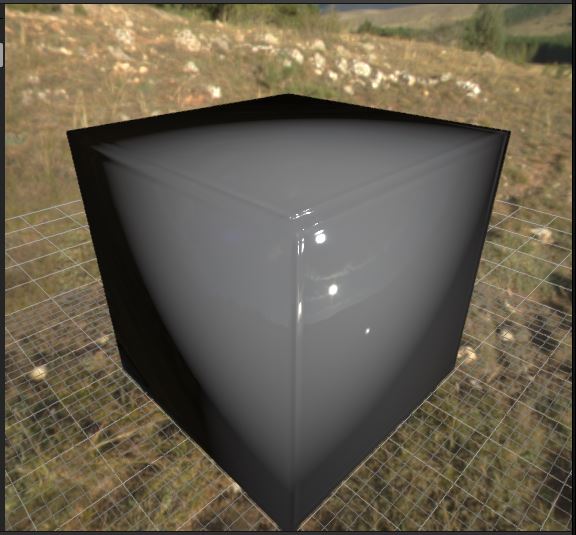 В результате на модели появились темные области и проблемы с гранями.Результат: Плохо.Tecт 10High-poly – куб с прямоугольными фасками на гранях. Одна группа сглаживания. Нет UV.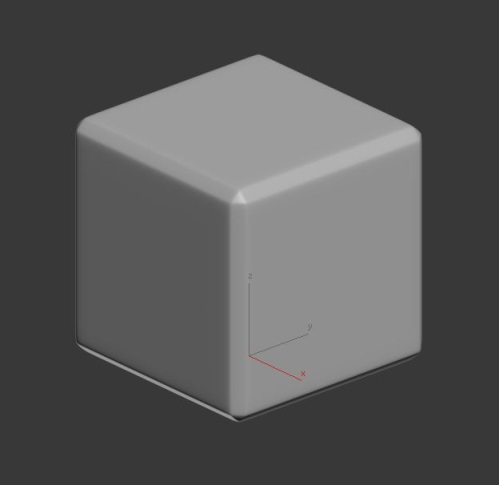 Low-poly - 44 tris куб. Одна группа сглаживания. Полигоны на UV сшиты, но не везде.Текстурные швы спрятаны.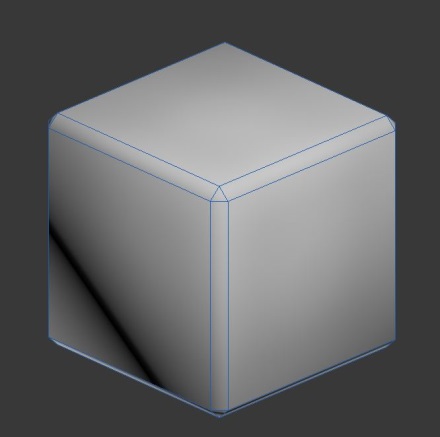 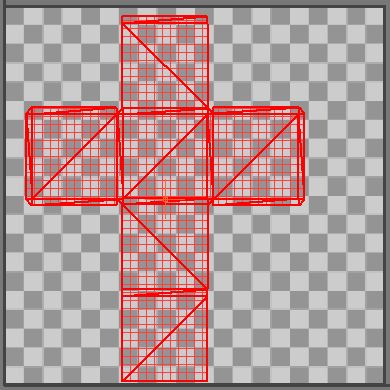 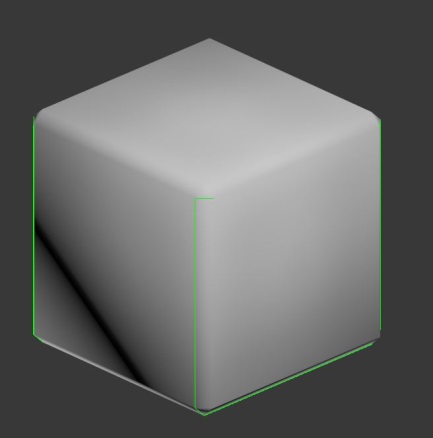 Запекание в Sustance Designer – стандартные настройки. (Subsampling 8x8)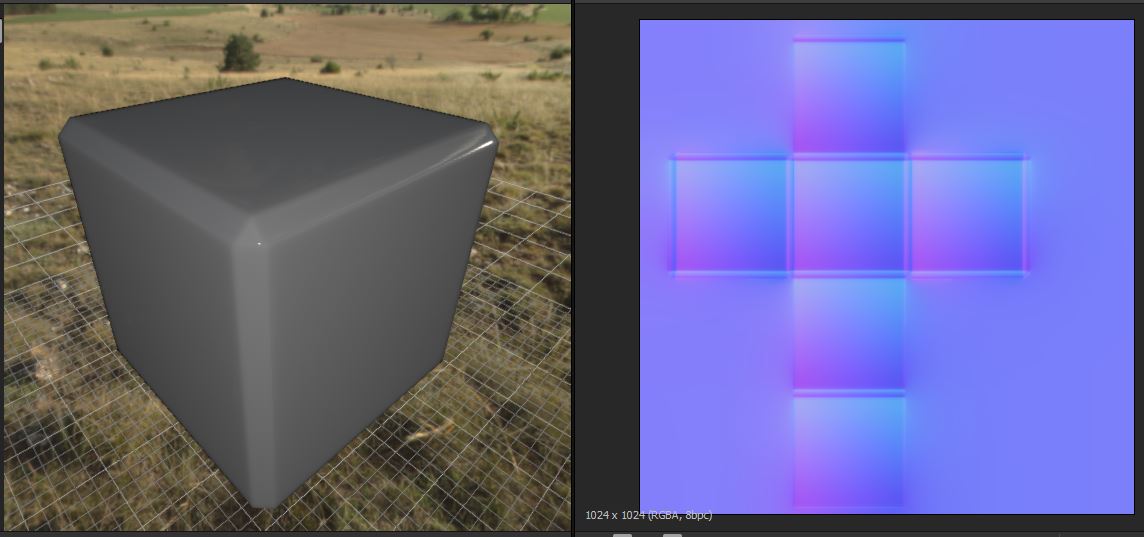 Визуально результат идеален. В видимой части модели проблем нет. Нет проблем как со сшитыми, так и с несшитыми полигонами. Полигонаж по сравнению с тестом 9 уменьшился. Тест 9 = 12 > 108 poly (в 10 раз больше)Данный тест = 12 > 44 poly (в 4 раз больше)Тест 11 (Цилиндр)Low poly. – Цилиндр 92 poly (tris). Одна группа сглаживания. UV сшито.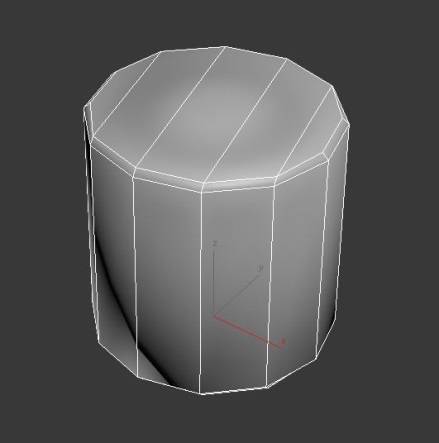 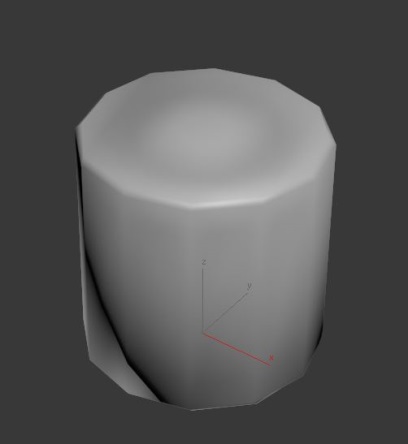 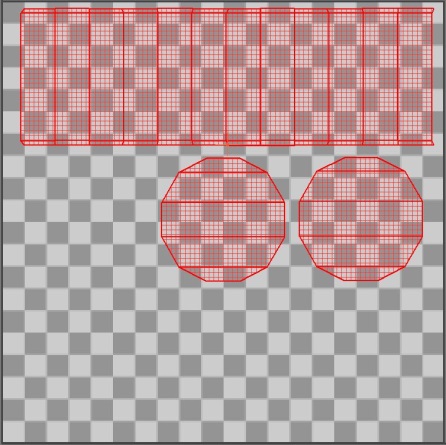 High poly. – Цилиндр с выемкой. Одна группа сглаживания. UV – нет.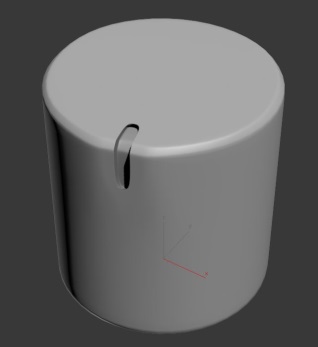 Запекание в Sustance Designer – стандартные настройки. (Subsampling 8x8)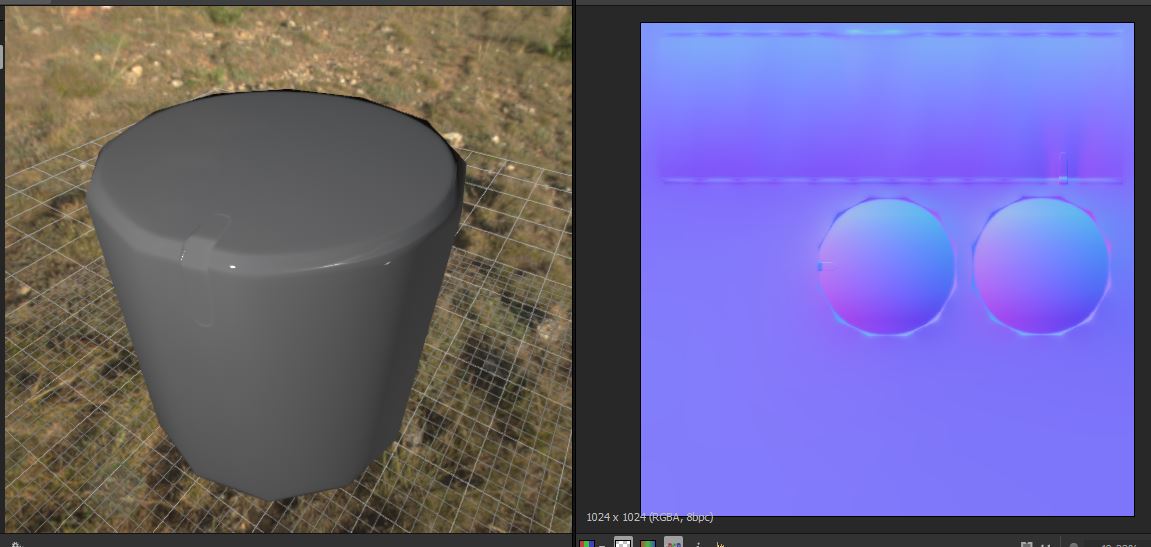 КН неплохо сгладила угловатость геометрии. Угловатость граней на свету гораздо уменьшилась. Выемка- деталь – запеклась без швов.Проблемы: Выемка-деталь не достаточно интенсивна и  ели-ели видна.В затемненной части модели видны углы лоу-поли конструкции. (силуэт)Тест 13Добавление деталей в Ndo2 на стыки швовВозьмем КН с прошлого теста. Добавим две детали на стык текстурного шва.При наложении Overlay Normal в Ndo2 видим такой результат.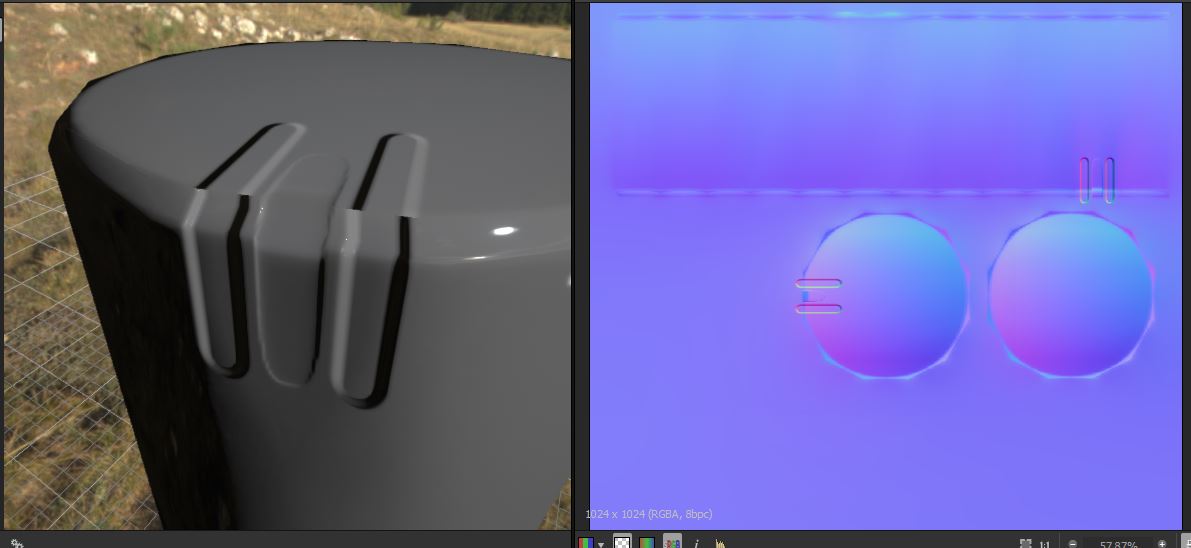 Проблема состояла в том, что в программе Substance Designer используется Y- (инвертированный канал), а в настройках Ndo2 такая опция не была включена. После того как опция Y- была включена мы получили такой результат.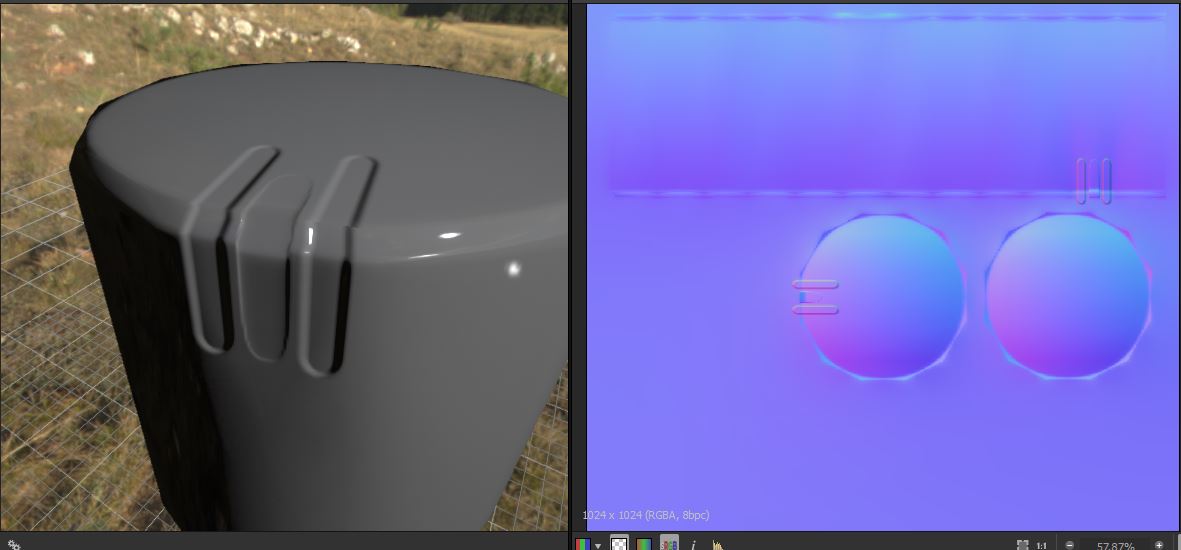 Выводы: детали на стыках текстурных швов или резких перепадах поверхности модели (прямые углы) можно успешно создавать в Ndo2.Тест 14Запекание КН комбинируя «жесткие грани с разрывом на UV» и «мягкие без разрыва на UV»Синхронизированный пайплайн Max – Xnormal Obj Space – HandPlane Unity Output – Unity.Low poly. – верхняя и нижняя крышки цилиндра – отдельные группы сглаживания. Полоска полигонов в середине - одна группа сглаживания.Триангулирована перед запеканием. Настроена Cage – Projection и экспортирована через Export Cage – в obj формате.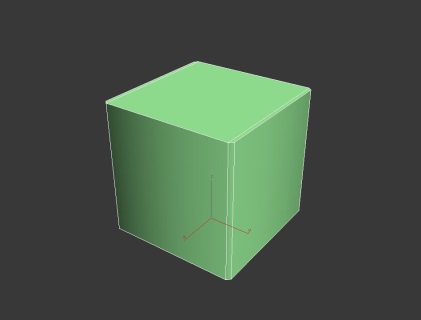 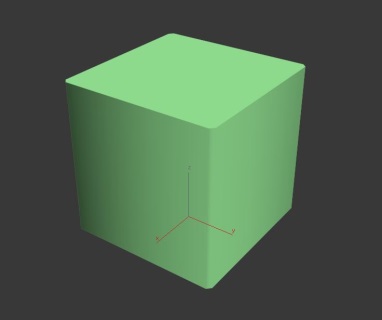 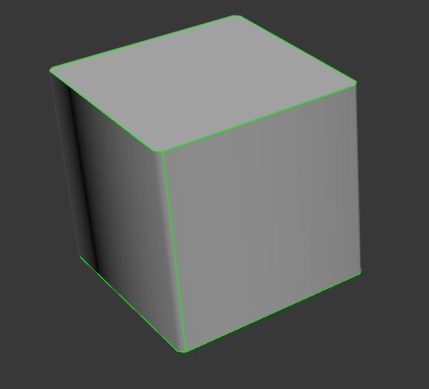 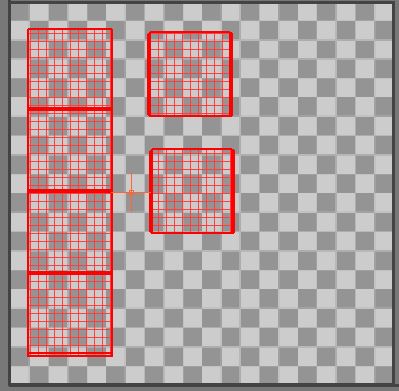 High polyТриангулирована перед запеканием.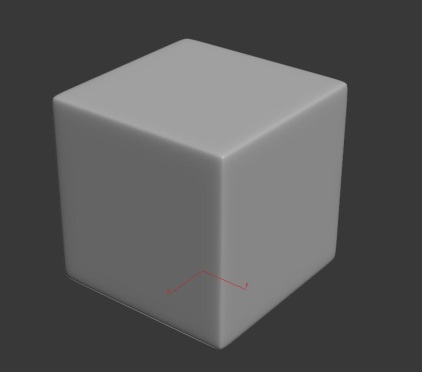 Процесс запекания.Импортировали в xNormal – запекли Object Space (отключили tangent). Y+ для Unity.В Handplane – согласились с перемешиванием осей.Render в Unity:Без компрессии КН выглядит идеально, даже при сильном отдалении камеры. (mipmap)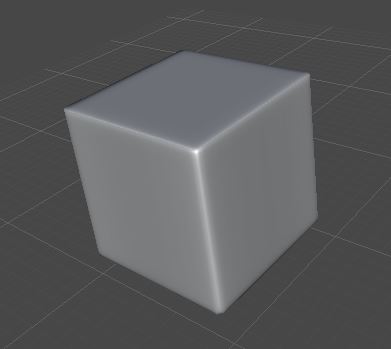 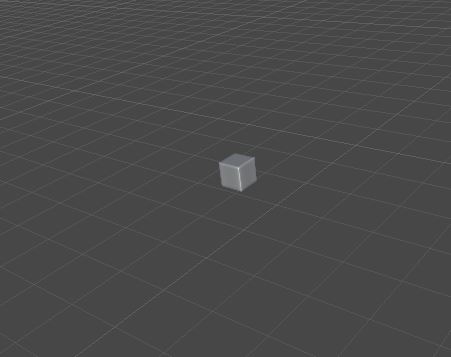 С включением компрессии на КН появляются очень слабые вертикальные линии, но они почти не различимы с расстояния.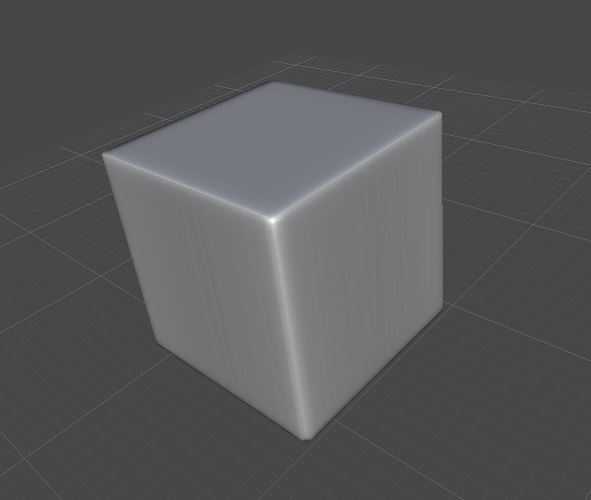 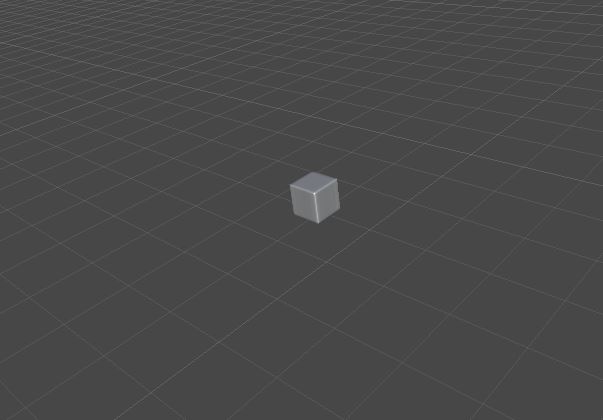 При сильном приближении заметно, что на стыках двух полигонов, там где нет фаски (одна грань), виден очень слабый шов (стык полигонов). 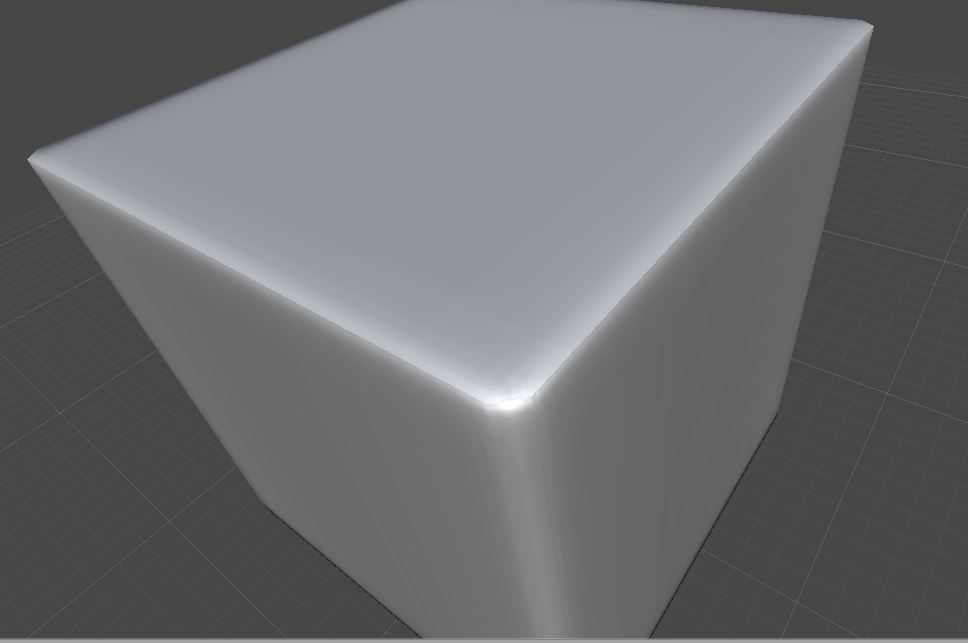 Он заметен под некоторыми углами обзора. Если смотреть прямо – проблема не заметна.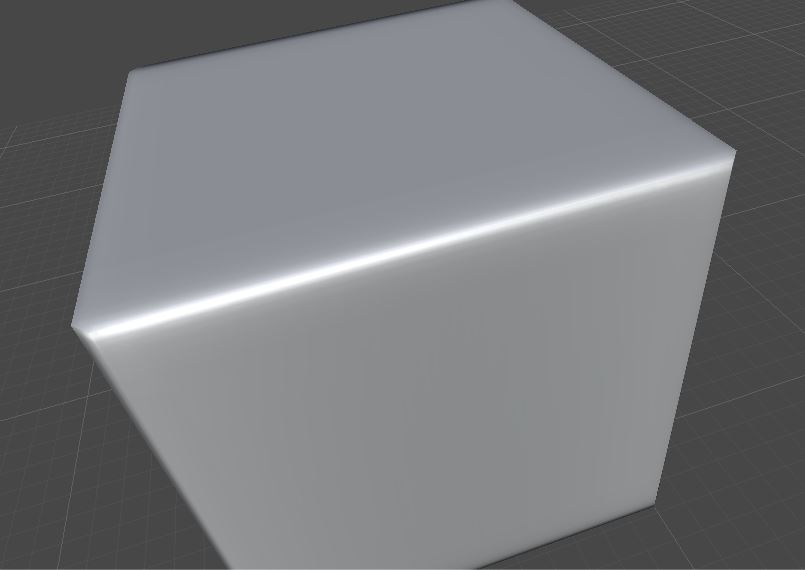 На гранях с фаской, такой проблемы нет. Под каким углом не смотри – швов не видно.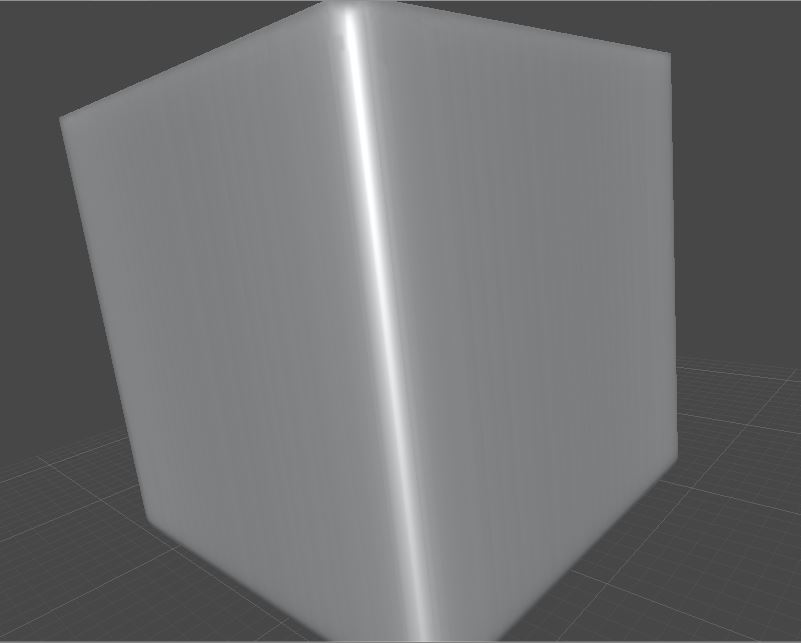 Выводы: результат успешен. Пайплайн корректен.Тест 15 PolyBump for CryEngine3LPИспользована одна группа сглаживания. 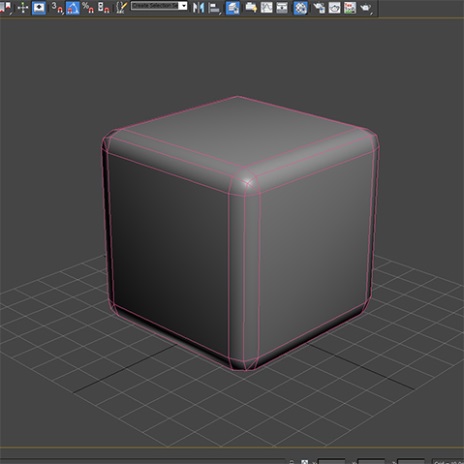 LP с КН в CryEngine3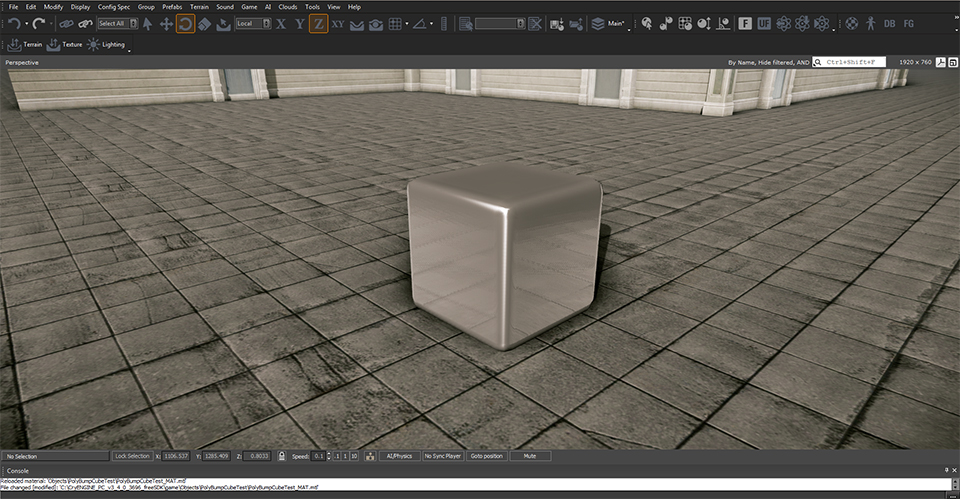 Тест 15 3ds max for CryEngine3Демонстрируются разные методы развертки и геометрии кубов. Это не похоже на синхронизированный пайплайн, но демонстрирует результат зависимый от геометрии\ сглаживания\развертки.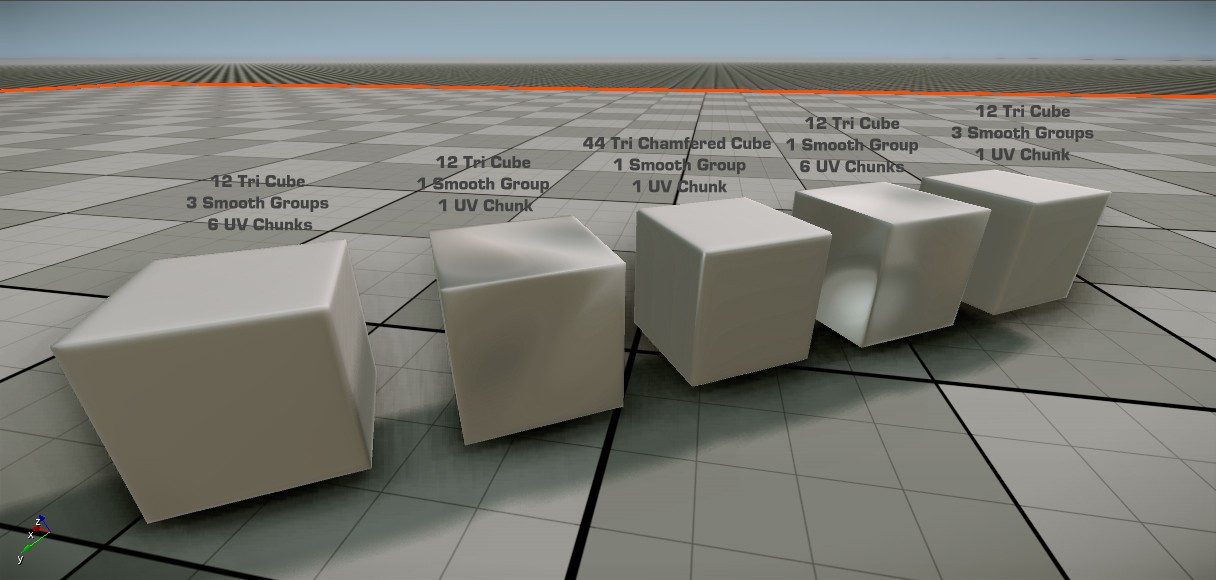 